Objednávka č.  190/2023na faktuře uvádějte vždy č. objednávkyObjednatel	DodavatelMěsto Nový Bydžov	Obchodní firma : SINTOP , s.r.o.	Masarykovo náměstí 1	Sídlo :	  Al. Jiráska 599/504 01 NOVÝ BYDŽOV			  Nový Bydžov			  50401 Nový Bydžov  IČ :         00269247	IČ : 	25926641DIČ : CZ00269247	DIČ :  CZ25926641Plátce DPHLhůta plnění : 25.05.2023 -31.07.2023		Cena s DPH : 137 775,75Kč 			Dne: 25.05.2023Vyřizuje / tel. : Akceptace 25.05.2023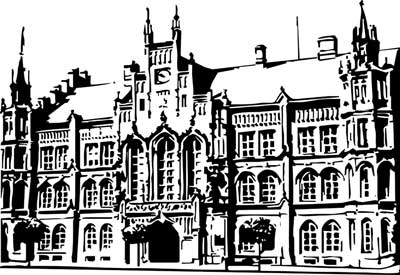 Město Nový BydžovMasarykovo náměstí 1, 504 01 Nový BydžovID schránky v ISDS: 2umb8hkObjednáváme u Vás plynofikaci bytu č. 3, ul. U Plovárny v Novém Bydžově.ODPAPoložkaZPÚZORJORGORGKč3612612103010301        137 775,75Předběžnou kontrolu provedl a nárok schválil:Předběžnou kontrolu provedl a nárok schválil:Předběžnou kontrolu provedl a nárok schválil:Předběžnou kontrolu provedl a nárok schválil:Předběžnou kontrolu provedl a nárok schválil:Předběžnou kontrolu provedl a nárok schválil:Příkazce operace: 25.05.2023 12:48:35Příkazce operace: 25.05.2023 12:48:35Příkazce operace: 25.05.2023 12:48:35Příkazce operace: 25.05.2023 12:48:35Příkazce operace: 25.05.2023 12:48:35Příkazce operace: 25.05.2023 12:48:35Správce rozpočtu:  Správce rozpočtu:  Správce rozpočtu:  Správce rozpočtu:  Správce rozpočtu:  Správce rozpočtu:  Datum: 25.05.2023Datum: 25.05.2023Datum: 25.05.2023